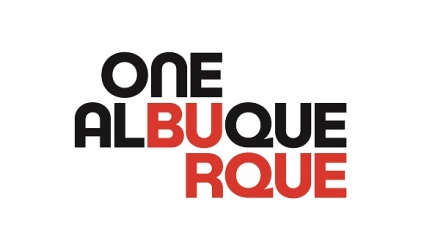 City of Albuquerque Domestic Violence Task ForceDate/Time:	Wednesday, May 13, 2020 starting at 1:30 pm (MST)Location:	https://cabq.zoom.us/j/443674524?pwd=QzhtYUJvSXhydUI3akQzNjRCd3R0Zz09Contact:	Sandra ArchuletaMINUTESCall to Order The meeting was called to order at 2:04 pm by Chair JacobusIntroductionsAll task force members introduced themselves and stated which sub-committee they were part of.  Approval of AgendaClaudia Medina moved to approve the agenda and Liza Wolff-Francis seconded the motion. The motion was unanimously approved by all task force members present.  Approval of MinutesPamelya Herndon moved to approve the minutes with an amendment to correct the spelling of her name in paragraph j. Linda Stone seconded the motion with the amendment. The motion was unanimously approved by all task force members present.Status of RecommendationsChair Jacobus shared she reached out to the Mayor’s office prior to April’s meeting to discuss expectations and timelines for the task force’s recommendations. The Mayor’s office will grant more time for the recommendations if necessary due to the challenges presented by COVID. Concerns: Task force members discussed concerns with recommendations and how since COVID some of their recommendations have changed.  Claudia Medina expressed her concern and how they may miss opportunities in delaying their recommendation for COVID until August. She asked the task force to think about the immediate things that need to happen for victims of domestic violence during the COVID crisis. Vice Chair Begay stated it would be helpful to provide the Emergency Operations Center and the city with recommendations during COVID. She also stated if funds become available it would be nice to have the recommendations already provided to the city. This could also assist in having the city allocate funds for domestic violence. She further informed the task force the Mayor will be following the Governors stages in reopening. She inquired if the task force would like to do a blanket COVID recommendation or recommendations for all stages in re-opening. Chair Jacobus inquired if the task force members felt they had the resources to make a sooner recommendation. There were no members who indicated they did not have proper resources. It was requested to meet in two weeks and no objections were made. Deadlines:  Members also discussed possibly having two deadlines, one for COVID and another for the original recommendation deadline. Commander Joseph Burke moved to extend the deadline for the task force recommendations to February 1st and have a COVID-19 specific recommendation deadline of August 9th. Johnny Wilson seconded the motion. Due to the concerns of other members this specific motion was amended. Commander Joseph Burke amended his motion and moved to extend the deadline for the task force recommendations to February 1st and have a duel deadline for COVID-19. The first deadline being the beginning of June and again on August 9th. Pamelya Herndon seconded the motion. The motion was unanimously approved.  Open DiscussionRecommendation ideas: The task force discussed possibly having the City do an outreach public service announcement to provide information on services currently available. This should include what services are still operating under COVID and phone numbers to contact those services. They would like the hotline to be available for longer hours as well. Jessie Fierro stated the Domestic Violence Resource Center would be willing to accept calls after hours. Additionally, they would like funding for hotel or housing vouchers for survivors. There was concern as to if the survivors were placed in a hotel how could they get food and if the hotel would have a kitchenette. There were suggestions to use a chain hotel. Commander Burke suggested getting an RFP in place with a hotel for survivors of domestic violence and sexual assault. They would be screened for COVID upon arrival. There were questions as to how long a survivor could stay in the hotel and how they would get food. Senior Affairs and Family and Community Services are providing food during COVID. Albuquerque Public Schools also provides food during the school year to families with children. There was also a request for possibly doing night court.AnnouncementsThere were no announcements.AdjournmentMeeting adjourned at 3:11 pm by Chair Jacobus.				05/27/20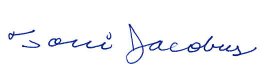 	Torri Jacobus, Chair					DateTask Force Members Present:Torri Jacobus, ChairDawn Begay, Vice-Chair Jessica FierroJoseph BurkeSandra ArchuletaCelia YapitaLinda StonePamelya HerndonClaudia MedinaLiza Wolff-FrancisJohnny WilsonGail StarrAnhDao BuiTask Force Members Absent:Pam WisemanLarry KorenAngel CharleyElena GiacciKena Chavez HinojosDavid RiverLarry HinojosZane StephensNancy Montano on behalf of Councilor PeñaVincent GalbiatiMelissa EwerMichelle AldanaCity Staff Present:Winter Torres, Deputy City AttorneyCrystal Velarde 